H.  AYUNTAMIENTO CONSTITUCIONAL DE IXTLAHUACAN DEL RIO, JALISCO (2018-2021)                                                                                                                  REGISTRO DE PATRIMONIO MUNICIPAL                                                NOMBRE DEL RESGUARDANTE: LIC.RAUL FERNANDO REYES     FECHA: 22 DE OCTUBRE 2018 PUESTO: JUEZ MUNICIPAL DEPENDENCIA: H. AYUNTAMIENTO DE IXTLAHUACAN DEL RIO, JALISCO                        BIENES ASIGNADOS_____________________________________________                                                                                                        ____________________________________________NOMBRE Y FIRMA DEL RESGUARDANTE                                                                  NOMBRE Y FIRMA DE LA COORDINADORTARJETA DE RESGUARDO NUMERO DE INVENTARIODESCRIPCIONNUMERO DE SERIECONDICION  FISICA ACTUALOBSERVACIONESVALOR01Monitor y CPU integrado marca HP, color blanco 8CC61603B2bueno9,87002 Teclado marca HP, color blancoCombo03mouse marca hp, color blancocombo04Engrapadora marca Botish, color negroB515bueno$5005Escritorio semi ovalado color negro, cubierta en color tinto bueno1,80006Silla secretarial color negro malo$5007Silla tubular color negro con tapicería color azulbueno$15008Silla tubular color negro con tapicería color azulbueno$15009Silla tubular color negro con tapicería color azulCN4AMDWOBObueno$15010Mesa tubular negro con base aglomerado en blancoregular$25011Archivero metálico en color negro de 4 cajonesbueno$100012Cesto de basura en plástico color blancobueno$1013Sello oficial con la leyenda “juez municipal, Ixtlahuacán del Rio” color negro y en blanco; en plástico, marca Colop printer q 43bueno26014Archivero metálico en color gris de 4 cajonesbueno$1000LISTA DE INVENTARIOFOTOSLISTA DE INVENTARIOFOTOSLISTA DE INVENTARIOFOTOS01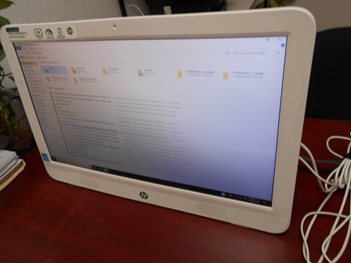 02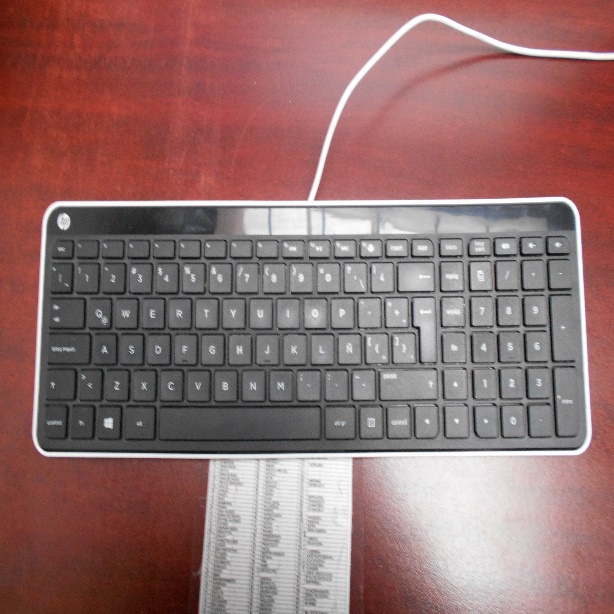 03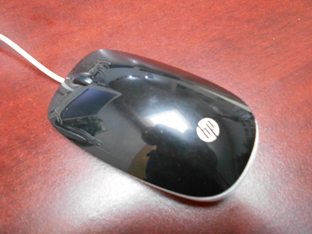 04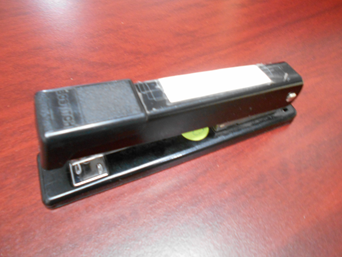 05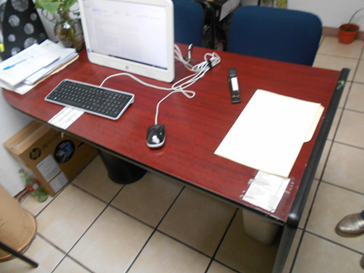 06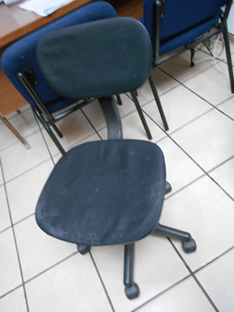 07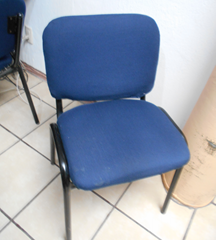 08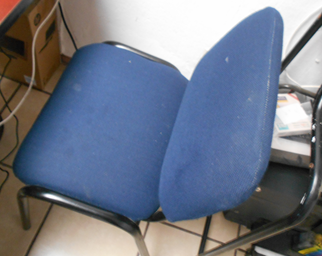 09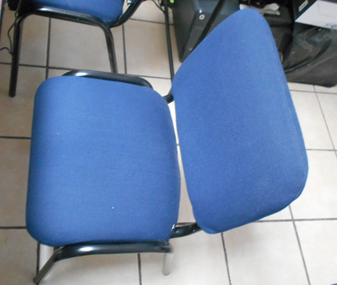 10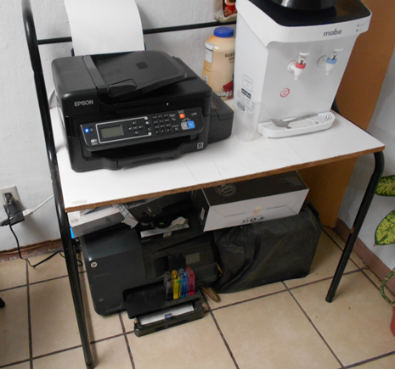 11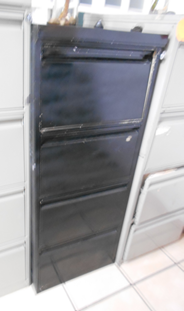 12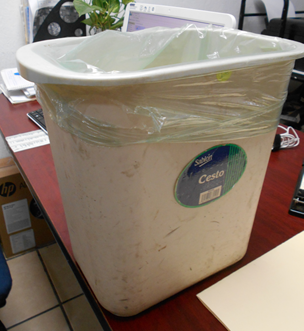 13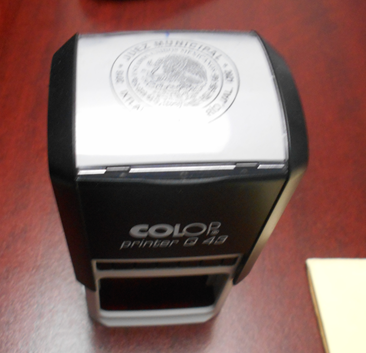 14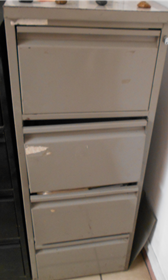 